...........................................เทพสุริยา / ผอ.กง.บศ...........................................................ธิติวัฒน์ / หน.ฝ....................................................สรัญกร / บุคลากร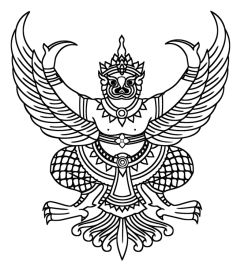 ที่ มท ๐๘๐๙.๔/ว 					         กรมส่งเสริมการปกครองท้องถิ่น          ถนนนครราชสีมา เขตดุสิต กทม. ๑๐๓๐๐	มีนาคม  2564เรื่อง  โครงการประชุมเชิงปฏิบัติการพัฒนาครูและบุคลากรทางการศึกษาท้องถิ่นเพื่อเลื่อนวิทยฐานะชำนาญการพิเศษ  
        (กรณีเยียวยา) ประจำปีงบประมาณ พ.ศ. 2564เรียน  ผู้ว่าราชการจังหวัด ทุกจังหวัดสิ่งที่ส่งมาด้วย	1. บัญชีรายชื่อองค์กรปกครองส่วนท้องถิ่นและรายชื่อผู้เข้าร่วมโครงการฯ       จำนวน 1 ฉบับ                  	2. กำหนดการประชุมฯ                                                                  จำนวน 1 ฉบับ                  	3. รายละเอียดวิธีการลงทะเบียน                                                      จำนวน 1 ฉบับ        	4. ใบแจ้งการชำระเงินฯ						        จำนวน 1 ฉบับด้วยกรมส่งเสริมการปกครองท้องถิ่น จะดำเนินการโครงการประชุมเชิงปฏิบัติการพัฒนาครูและบุคลากรทางการศึกษาท้องถิ่นเพื่อเลื่อนวิทยฐานะชำนาญการพิเศษ (กรณีเยียวยา) ประจำปีงบประมาณ พ.ศ. 2564 ให้กับข้าราชการหรือพนักงานครูและบุคลากรทางการศึกษาท้องถิ่น ที่ยื่นคำขอรับการประเมินเพื่อเลื่อนสู่
วิทยฐานะชำนาญการพิเศษในรอบเดือนเมษายน ๒๕62 (ส่งผลงานฯ ระหว่างวันที่ 1 – 5 กันยายน ๒๕62) และ
มีผลการประเมินผลงานที่เกิดจากการปฏิบัติหน้าที่ (ผลการปฏิบัติงานและผลงานทางวิชาการ) ไม่ผ่านเกณฑ์ 
โดยแบ่งการประชุมฯ ออกเป็น 4 รุ่น ๆ ละ 5 วัน ผู้เข้าร่วมโครงการฯ รุ่นละประมาณ 148 ราย ดำเนินการประชุมฯ 
ณ โรงแรมขอนแก่นโฮเต็ล อำเภอเมืองขอนแก่น จังหวัดขอนแก่น ดังนี้  	รุ่นที่ 1 ระหว่างวันที่ 2 – 6 เมษายน ๒๕64 	รุ่นที่ 2 ระหว่างวันที่ 22 – 26 เมษายน ๒๕64	รุ่นที่ 3 ระหว่างวันที่ 29 เมษายน – 3 พฤษภาคม 2564	รุ่นที่ 4 ระหว่างวันที่ 6 – 10 พฤษภาคม 2564                      กรมส่งเสริมการปกครองท้องถิ่น พิจารณาแล้วเพื่อให้การดำเนินการโครงการประชุมฯ เป็นไปด้วย
ความเรียบร้อยและบรรลุตามวัตถุประสงค์ จึงขอให้จังหวัดดำเนินการ ดังนี้	1. แจ้งองค์กรปกครองส่วนท้องถิ่นทุกแห่งที่มีข้าราชการหรือพนักงานครูและบุคลากรทางการศึกษาท้องถิ่นในสังกัด ตรวจสอบรายชื่อฯ จาก QR Code ท้ายหนังสือ หรือจากเว็บไซต์กรมส่งเสริมการปกครองท้องถิ่น เมนู “หนังสือราชการ” และอนุญาตให้ข้าราชการหรือพนักงานครูฯ เข้าร่วมโครงการประชุมฯ โดยชำระเงินค่าลงทะเบียนตามรุ่นที่กำหนด และเดินทางไปเข้าร่วมประชุมตามวัน เวลา และสถานที่ของรุ่นที่ได้ลงทะเบียนไว้ โดยให้เบิกค่าใช้จ่ายในการเดินทางไปราชการจากต้นสังกัด                                 	2. การชำระเงิน ให้โอนเงินผ่านธนาคารกรุงไทย จำกัด (มหาชน) ก่อนวันประชุมไม่น้อยกว่า 15 วันทำการโดยใช้แบบใบแจ้งการชำระเงินเข้าร่วมการประชุม กรมส่งเสริมการปกครองท้องถิ่น ชื่อหลักสูตร : โครงการประชุมเชิงปฏิบัติการพัฒนาครูและบุคลากรทางการศึกษาท้องถิ่น เพื่อเลื่อนวิทยฐานะชำนาญการพิเศษ (กรณีเยียวยา)
ประจำปีงบประมาณ พ.ศ. 2564 เป็นแบบฟอร์มในการโอนเงิน จำนวนคนละ 9,400 บาท ทั้งนี้ ให้ตรวจสอบ
ความถูกต้องของรหัสหลักสูตรและรหัสรุ่นก่อนการโอนเงินตามแบบใบแจ้งการชำระเงินดังกล่าว โดยโอนเงินเข้าบัญชีเงินฝากกระแสรายวัน ธนาคารกรุงไทย จำกัด (มหาชน) สาขาถนนวิสุทธิกษัตริย์ ชื่อบัญชี “ค่าลงทะเบียน-2-โครงการฝึกอบรม กรมส่งเสริมการปกครองท้องถิ่น” เลขที่บัญชี 006-6-07387-1 (ค่าธรรมเนียมการโอนเงิน                 ของธนาคาร จำนวน 10 บาท ต่อรายการ) และสามารถลงทะเบียนได้ตั้งแต่บัดนี้เป็นต้นไป รายละเอียดปรากฏตามสิ่งที่ส่งมาด้วย 1     3. ให้องค์กรปกครองส่วนท้องถิ่นนำใบเสร็จรับเงินหรือใบชำระค่าสาธารณูปโภคและค่าบริการเป็นหลักฐานการเบิกจ่ายเงินค่าลงทะเบียนการอบรมฯ ตามหนังสือกรมส่งเสริมการปกครองท้องถิ่น ที่ มท 0808.4/ว 762 ลงวันที่ 21 เมษายน 2552 เรื่อง การชำระเงินค่าลงทะเบียนฝึกอบรมผ่านธนาคารกรุงไทย จำกัด (มหาชน)ทั้งนี้ กรมส่งเสริมการปกครองท้องถิ่นขอสงวนสิทธิ์จะไม่คืนค่าลงทะเบียน ในกรณีที่องค์กรปกครองส่วนท้องถิ่นลงทะเบียนแต่ไม่เข้ารับการประชุมฯ ตามกำหนดไม่ว่ากรณีใด ๆ ทั้งสิ้น ทั้งนี้ หากมีข้อสงสัยสามารถติดต่อสอบถามได้ทางโทรศัพท์หมายเลข 08-1920-9112จึงเรียนมาเพื่อโปรดพิจารณา  ขอแสดงความนับถือ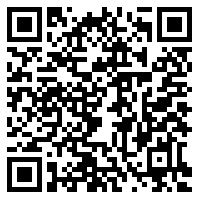    อธิบดีกรมส่งเสริมการปกครองท้องถิ่นQR Code สิ่งที่ส่งมาด้วยสำนักพัฒนาระบบบริหารงานบุคคลส่วนท้องถิ่น                                                          กลุ่มงานบริหารงานบุคคลทางการศึกษาท้องถิ่น                                                          โทร. ๐-๒๒๔๑-๙๐๐๐ ต่อ ๔๒๒๙โทรสาร ๐-๒๒๔๑-๙๐๕๕        ผู้ประสานงานน.ส.สรัญกร จันทร์กล่ำ 08-1920-9112..............................................................สันติธร / รอง อสถ.                                                                                                                 ...................................................สันติธร / รอง อสถ.................................................ชนินทร์ / ผอ.สน.บถ...............................................เทพสุริยา / ผอ.กง.บศ...........................................................ธิติวัฒน์ / หน.ฝ....................................................สรัญกร / บุคลากร